Newborn blood spot screening: annual reportPHE has published the annual report on data collected by the NHS Newborn Blood Spot (NBS) Screening Programme. These reports show the performance of the NBS screening programme against national quality standards.ASQ license extendedThe Department of Health and Social Care have agreed an extension with Brookes Publishing for the licence of the ‘Ages and Stages Questionnaires’. ASQ has been licenced by DHSC to help obtain data on children’s development and learning at ages 2-2.5 years. The contract extension commenced on 1 January 2021 and will conclude on 31 March 2022. Further queries about ASQ-3 BE and the outcome measure of child development at age 2-2½ can be sent to childhealthteam@dhsc.gov.ukClick to edit this placeholder text.County lines exploitation: applying All Our HealthPHE has published guidance to help health professionals prevent child exploitation and protect vulnerable children that have been manipulated and coerced into crime. The guide is part of All Our Health, a resource which helps health professionals prevent ill health and promote wellbeing as part of their everyday practice. The information in this guide will help front-line health and care professionals use their trusted relationships with patients, families and communities to improve their mental health and wellbeing. Important actions that managers and staff holding strategic roles can take is also included.NIHR publish largest Family Nurse Partnership studyThe NIHR has published a new study (10 February 2021) which shows that the Family Nurse Partnership programme (FNP) improves child development, school readiness and early education outcomes for the children of young parents.The study also found that FNP children were as likely to be referred to children’s social care, registered as in need, placed on a child protection plan or go into care up to the age of 7. Descriptive analysis, based on non-statistically significant data, found that children in the FNP arm of the study were 90 days younger on average at referral to social care, and less likely to be referred on multiple occasions, compared to the usual-care arm. FNP children spent on average two months less time in care.The Building Blocks 2-6 study was undertaken by the Cardiff Centre for Trials Research at Cardiff University and is based on data from around 1,500 families; it is the largest study of FNP in the world.New Psychological First Aid training  PHE has launched a new psychological first aid (PFA) online training course to help support children and young people that have been affected by emergencies like the COVID-19 pandemic. It is available for all frontline workers such as teachers, health and social workers, charity and community volunteers and anyone who cares for or is regularly in contact with children and young people aged up to 25, including parents and caregivers. Those completing the training will be equipped to better identify those children that are in distress and provide support to help them feel safe, connected and able to take steps to help themselves during the pandemic or other crisis situations. Children, teenager and young adult cancer statsRecently the Children, teenagers and young adults UK cancer statistics report was published. This is the first UK-wide report for this age group in almost a decade. The report combines data on cancer incidence, survival and mortality from cancer registries in the four UK countries. The report shows there are around 3,755 young people diagnosed with cancer each year in the UK. That’s 1,645 in children (aged 0-14 years) and 2,110 in teenagers and young adults (aged 15-24 years). Thanks to research and better treatment, survival has increased for most cancers in children and young people over the past 20 years and more than eight out of ten children and young people diagnosed with cancer survive at least five years, and many of these are cured.Promoting children and young people’s emotional health and wellbeingPublic Health England has published updated guidance for headteachers and college principals in England on the eight principles for promoting emotional health and wellbeing in schools and colleges.
Teenagers' mental health under severe pressure as pandemic continuesThe Mental Health Foundation has released figures on children and young people’s mental health during the coronavirus pandemic. Figures from a YouGov online survey of 2,395 children and young people aged 13-19 in England, Scotland and Wales carried out between 17th November - 1st December 2020 include: 27% said they felt ‘nervous, anxious or on edge’ most or nearly all the days of the previous fortnight; 32% said they had trouble with sleep most or nearly all the days of the previous fortnight; and children and young people whose parents are unemployed were more likely to report these experiences.

Autistic children facing mental health crisis during lockdownAmbitious about Autism has published a report looking at the impact of the coronavirus pandemic and lockdown on autistic children and young people. A survey of more than 2,000 autistic children and young people and their parents and carers from across the UK carried out between August and September 2020 found that 63% of autistic young people said their mental health is worse following the outbreak of the pandemic.
The impact of the coronavirus pandemic on child welfare: d/Deaf and disabled children and young people
NSPCC Learning has published a briefing using insight from NSPCC helpline contacts and Childline counselling sessions to highlight how the pandemic has impacted on d/Deaf and disabled children. Findings include: support services have been harder for young people to access during the pandemic and some have found online services difficult to access; after returning to school, some young people found they were no longer receiving the same support they had received before lockdown; some parents have struggled to cope with caring for a disabled child with reduced support and some children have had to care for a disabled sibling; and some young people reported being unfairly challenged for not wearing a face covering, even when exempt.Launch of new online training course: PFA for supporting children and young people in emergency and crisis situationsWe would like to share with you the announcement that Public Health England is releasing a newly developed online training course on Psychological First Aid (PFA) for supporting children and young people in emergency and crisis situations. The online course offers training for staff and volunteers on how to provide practical and emotional support to children and young people affected by emergencies or crisis situations.  As you will be aware, children and young people can be very resilient, but crises such as COVID-19 can severely impact their mental health. Getting the right support early on can help prevent problems occurring or worsening.By releasing this course, we hope to build on the successes of the adult PFA Covid-19 course released last year which has attracted over 100,000 sign-ups. This version is written specifically for those who work with or come into contact with children and young people. We are very grateful for the input and advice of a range of experts, government and charitable organisations who have helped develop the course, including: NHS England, the Anna Freud Centre, the Department for Education and emergency response experts such as Dr Lynne Jones OBE and the British Red Cross. The course is available for all frontline workers such as teachers, health and social care workers, charity and community volunteers and anyone who cares for or is regularly in contact with children and young people aged up to 25, including parents and caregivers. It is free, takes about three hours to complete (split into three sessions that the learner can complete at their own pace) and no previous qualifications are required.On completion, participants will have an understanding of what Psychological First Aid is, be able to identify who would benefit from support and how best to give help across the different age groups and also for those who might need extra support because of different needs.Patterns and trends in child obesity, national and regional data slide setsPHE has published updated slide sets presenting the latest data on child obesity at national and regional level. The national slide set on child obesity and regional child obesity slide sets (one for each of the nine regions) present key data and information on the patterns and trends in child obesity. The national child obesity slide set summarises the latest national level data from the National Child Measurement Programme (NCMP) and the Health Survey for England (HSE) while the regional child obesity slide sets show customised data for each region from the NCMP.The slides are a useful tool for practitioners and policy makers working on obesity at local, regional and national level. They can be used in presentations to health and wellbeing boards, other committees and to elected members as well as in regional or national conference and workshop presentations.Physical activity: understanding and addressing inequalitiesEarlier this week, we published guidance for local level practitioners and commissioners to begin tackling inequalities in physical activity across and within protected characteristic groups. The publication presents the findings of a review, analysis and research aimed at understanding the enablers, barriers and opportunities for increasing physical activity across inequality groups.Physical activity: understanding and addressing inequalities - GOV.UK (www.gov.uk)NIHR Evidence - People in the most deprived groups were least likely to take part in the exercise referral scheme, study finds - Informative and accessible health and care researchPHE’s seventh independent e-cigarette reviewWe have published the seventh independent report on vaping in England, carried out by researchers at King’s College London. The report shows evidence to suggest that vaping is better than nicotine replacement therapy for stopping smoking in England and is the most popular method used by smokers to quit in 2020. However, the number of vapers in England is plateauing and the report finds that incorrect perceptions of the relative risks of vaping compared to smoking could be discouraging smokers from trying a vaping product to quit. Our advice remains that smokers should switch to vaping products to help them quit smoking, but non-smokers should not take up vaping. We have commissioned a full review of the evidence on the safety of vaping products, which will be published next year in 2022.Engaging Men Earlier: A Guide to Service Design from the SamaritansThis handbook provides a set of principles that could be useful when developing/considering wellbeing initiatives for men which have based on the evidence of including what men believe is/was important to them. The handbook suggests that by following the principles, wellbeing initiatives are more likely to be effective for, and appeal to, men going through tough times before reaching crisis point. The handbook addresses a number of issues that would assist successful wellbeing initiatives for men including, how wellbeing initiatives engage less well-off men on a preventative basis earlier in their lives, how those wellbeing initiatives are viewed as relevant and how to maximise meaningful connections by providing a sense of purpose.Communicating with people with a learning disability and autism, dementia and mental health needs, new Covid-19 guidanceCommunicating effectively and engaging patients, families and carers is more important than ever during this time of uncertainty. For particular groups of patients and their families this has many challenges. New guidance has now been issued on communicating with people a learning disability, autistic people, people with mental health conditions and dementia. Please see here.Launch of Resource Hub for Women Planning a Pregnancy with Severe Mental IllnessTommy’s, Kings College London, NHS England and Public Health England have launched new support resources for women who are managing a severe mental illness (SMI) and are planning a pregnancy. The resources are intended to help women with SMI make informed decisions around when to get pregnant, what to watch out for and how to treat their condition during and after pregnancy.The resources include a new online information and support hub for anyone with SMI planning a pregnancy, as well as practical guidance for the frontline healthcare professionals who support them. The Planning for Pregnancy tool has also been updated so that users with severe mental illness get specific tailored advice and a Top Tips animation has also been produced: https://www.youtube.com/watch?v=DbF7lEhoCwc&feature=emb_logoPhysical health-checks for people with Severe Mental Illness research Research is underway supported by NHS-X to map the current pathways for people with Severe Mental Illness (SMI) accessing their comprehensive physical health-checks (PHC). The purpose of this piece of work is to identify enablers and barriers to accessing and providing PHC for people with SMI across both primary and secondary care and also identify if there are any opportunities for us to utilise digital to improve completion rates.As part of this work, a team will be conducting research to explore experiences of service implementation and delivery, and to understand some of the challenges of increasing uptake. This research will take the form of 45-60 minute calls over telephone/zoom. The agency completing the work will be doing separate research with people with SMI and their carers, so the need is for people who work in clinical or commissioning settings to take part.If you’d be interested in taking part, please contact Julie.sun@cxpartners.co.ukSuicide Prevention Animations Launch - North East and North Cumbria Suicide Prevention NetworkThe North East and North Cumbria Suicide Prevention Network, in collaboration with suicide prevention charity Every Life Matters Cumbria, has launched three new short animations as part of its “look after yourself, look out for others, and get help early” awareness campaign. The aim is to use the animations to reach as many people as possible, especially people who may be struggling to cope and to help prevent anyone feeling they need to struggle alone. We would be grateful if you could support the activity across your channels to help ensure the animations reach as many people as possible. To make this as easy as possible, the toolkit includes readymade content for you to use/adapt for your communications channels. Watch and share the animations here:Our key message animations « Suicide Prevention (stopsuicidenenc.org)Download the toolkit here:Campaign toolkit « Suicide Prevention (stopsuicidenenc.org)Effects of Social Security Policy Reforms on Mental Health and Inequalities: A Systematic Review of Observational Studies in High-Income CountriesAccording to this research, cutting social security benefits such as universal credit has a detrimental effect on mental health, particularly for the most vulnerable groups hit hardest by the Covid-19 pandemic. Thus, in the context of rising burden of mental illness, it is of major importance to better understand how expansions and contractions to the social security system may impact on mental health of both adults and children.Studies that looked at the differential impact of social security reforms between population subgroups found that benefit cuts disproportionately affected the mental health of the least well-off, while expansionary policies reduced inequalities. The report provides compelling evidence pointing to the need for a compassionate system of welfare support that ensures everyone has the chance of a healthy standard of living and suggests that the current increase to universal credit of £20 a week should be maintained in order to protect the mental health of the most vulnerable in our society.Disparity Begins at Home: How Home Working is Impacting the Public’s HealthWhen lockdown was first introduced, in an effort to contain the spread of COVID-19, the public was asked to work from home unless impossible for them to do so. As a result, millions of people made a switch to home working at some point during the March-June lockdown period. This shift has had implications for employee health and wellbeing and presented a particular challenge for employers who had not previously embraced flexible home working. Even when Government guidance on home working changes in the future, it is likely that working from home will continue to be the norm for many. Although working from home has some aspects which can be positive for health and wellbeing, this research demonstrates that there are also a number of negative effects that can result from home working. The report highlights a number of key health issues which include, being at a heightened risk of developing musculoskeletal problems, an increased feelings of isolation and loneliness from not seeing colleagues and increases in stress from working in a household where juggling care responsibilities and work could be difficult. The report suggests that if large scale home working continues, there is potential that health inequalities will deepen based on who can and cannot work from home.From Response to Renewal: How can we support frontline workers to recover from the pandemic?With the Covid-19 pandemic leaving many health and care staff burned-out, even as they continue to battle a second wave, what will happen when the crisis is eventually over? And how can the workforce be supported back to recovery? The King’s Fund have published a blog to discuss the key building blocks for recovery and the steps leaders will need to take as the system moves from response to renewal. You can access the blog here.Additionally, Mind have published Supporting the mental health of NHS staff: the role of NHS leaders in reducing mental health stigma and creating mentally healthy cultures. This guide, funded by the British Medical Association and posted on the Mental Health at Work website, aims to provide practical advice, hints and tips to help NHS leaders and line managers to create mentally healthy cultures and support better mental health. It includes information about mental health stigmas, and how to break them down. It is the first of a series of resources aimed at NHS leaders, managers and champions.Landmark Reform of Mental Health LawsOn 13 January 2021 the Government published its formal response to the Independent Mental Health Act (MHA) Review’s recommendations (2018). The published White Paper sets out plans for major reforms, which aim to give people more choice and control over their treatment and tackle longstanding health inequalities, including the disproportionate use of the MHA to detain people from Black, Asian and minority ethnic (BAME) communities.Key legislative reforms include: Revised detention criteria to ensure that, in the future, detention only takes place when it is absolutely appropriate;Increased safeguards for detained patients, including increased access to advocacy, Mental Health Tribunals, and a new legal framework for patient consent and refusal of medical treatment;Introduction of statutory care and treatment plans and a new statutory role, known as the nominated person, who the patient can personally select to represent them; andRevising the MHA to be clearer that someone with autism or a learning disability cannot be detained under the MHA unless it is to be assessed and treated for a co-occurring mental health need.The proposals are now under public consultation for 3 months and more information on the consultation can be found here.Meeting the Mental Health Investment StandardNHS England and NHS Improvement would like to draw the attention of CCGs to this briefing, which outlines how the validation process should be commissioned and carried out for their 2019/20 year-end position on meeting the Mental Health Investment Standard.What do user-led groups need? Using lived experience to deliver mental health support in England The National Survivor User Network has published What do user-led groups need? This report is the result of 19 interviews commissioned by the National Survivor User Network (NSUN) with community organisations and groups using lived experience to deliver mental health support in England. The research looked to understand what challenges user-led mental health organisations face and to explore what might help user-led organisations delivering mental health support to meet their aims and sustain and develop their activities.Working together to improve patient care: how PCNs are working in partnership to support people's mental healthThe NHS Confederation Mental Health Network have published Working together to improve patient care: how PCNs are working in partnership to support people’s mental health. Mental health disorders are one of the common causes of morbidity in England and primary care plays a key role in supporting patients’ mental health and wellbeing, so it has become a priority for many primary care networks (PCNs). This briefing provides examples of three models of partnership working that are currently under way in primary care to support mental health at place level.Equality Impacts of the COVID-19 pandemic on people with mental health needs and a learning disability and / or autismNHS England and NHS Improvement has issued guidance to help commissioners and providers identify potential equality impacts of the COVID-19 pandemic on people with mental health needs and a learning disability and / or autism. It is acknowledged that these people, when contracting COVID-19, may require reasonable adjustments. Moreover, communicating effectively and engaging patients, families and carers is more important than ever during this time of uncertainty.Unequal impact? Coronavirus, disability and access to services: government response.The Women and Equalities Committee has published Unequal impact? Coronavirus, disability and access to services: government response. This is the government's response to the Women and Equalities Committee's interim report on temporary provisions in the Coronavirus Act and the use of these for disabled people. The response states that it has taken several actions to achieve an appropriate balance between responding to the pandemic and ensuring that disabled people have access to the services they need. These relate to Care Act Easements, removing Mental Health Act provisions from the Coronavirus Act and deciding not to renew the modification notice regarding education, health and care assessments.Downturn in Workers' Mental and Financial Wellbeing During Covid-19: Hardest Hit Are Those That Can Least Afford ItThe Work Foundation have published Downturn In Workers’ Mental And Financial Wellbeing During Covid-19: Hardest Hit Are Those That Can Least Afford It. The COVID-19 crisis has impacted almost all aspects of our lives to an unprecedented extent. With large numbers of workers furloughed, on reduced hours, or having lost their jobs, many are experiencing a fall in income in spring and summer 2020. This briefing explores the extent to which such falls in income are impacting mental wellbeing.National Mental Health Intelligence Network Profiling ToolsThe National Mental Health Intelligence Network (NMHIN)  have refreshed the recently published mental health and wellbeing surveillance report, with information up to November. It includes a Spotlight on people with pre-existing mental health conditions. The next update will be at the end of February with a new Spotlight on employment and income. The National Mental Health Intelligence Network (NMHIN) has also been conducting further developments on their suite of mental health profiling tools. Click on the links below to access the updates: Common Mental Health DisordersCrisis CareMental Health and Wellbeing JSNA ProfileSevere Mental IllnessSuicide Prevention ProfileTo receive updates directly from NMHIN visit the PHE subscriptions page and select ‘Mental Health Dementia and Neurology’Fingertips - Sexual Health Profile data updatesThe Summary Profile of Local Authority Sexual Health (SPLASH) report for County/UA (4/19 - 3/20) areas have been updated and are now available in the ‘Reports’ section. All indicators in the reports have been updated to the latest data available (2019 for most indicators). In addition to updated MSOA/ ward level maps for chlamydia detection, HIV prevalence and teenage conceptions, a new map of new STI diagnoses (excluding chlamydia in under 25s) has been added. The Sexual Health Profile has been updated to include 2019 data for the following Reproductive Health indicators:Total prescribed LARC excluding injections rate / 1,000
GP prescribed LARC excluding injections rate / 1,000
SRH Services prescribed LARC excluding injections rate / 1,000
Under 25s choose LARC excluding injections at SRH Services (%)
Over 25s choose LARC excluding injections at SRH Services (%)
Women choose injections at SRH Services (%)
Women choose user-dependent methods at SRH Services (%)
Women choose hormonal short-acting contraceptives at SRH Services (%)
Under 25s individuals attend specialist contraceptive services rate / 1000 - Females 
Under 25s individuals attend specialist contraceptive services rate / 1000 - Males "Tracking the syphilis epidemic in England: 2010 to 2019" Report PublishedThis PHE Syphilis report examines the epidemiology of syphilis in England and the progress towards priorities identified under the four Syphilis Action Plan prevention pillars.  Key findings from this report include:Diagnoses of infectious syphilis have tripled in the last 10 years, increasing from 2,648 in 2010 to 7,982 in 2019.Syphilis continues to disproportionately affect gay, bisexual and other men who have sex with men (MSM), where absolute numbers of syphilis cases remain high. However, we have seen that the rate of increase has slowed since 2017.There has been rapid increases in syphilis among heterosexuals, particularly in UK-born heterosexual womenIt is too early to tell if there is a true increase in congenital syphilis; ongoing monitoring will be vital in understanding the rates of screen positive women requiring treatment in pregnancy, and the numbers of congenital syphilis cases seen by cliniciansPartner notification, or contact tracing, is an effective intervention to identify and treat new syphilis cases among sexual contacts of individuals diagnosed with syphilis, both in heterosexuals and MSMNew KLS Evidence Briefing - What is the evidence for cost-effectiveness of testing for HIV, Hepatitis B and Hepatitis C in primary care and other settings in the UK?Key messages:There are primary research studies providing evidence on cost-effectiveness of testing for HIV, Hepatitis B and Hepatitis C in the UK in existence.Test settings considered by these studies include General Practice, Emergency Departments, Acute Admissions Units and community based and outreach settings.Most of the UK based literature found relates to HIV or Hepatitis C. A smaller number of references were identified which relate to Hepatitis B.A cost-effectiveness analysis carried out as part of the RHIVA2 study of rapid testing for HIV in primary care found that their strategy for HIV testing would reach the upper limit of the NICE cost-effectiveness threshold (about £30 000 per QALY gained) after 33 years, and would be cost-effective in the UK in the medium term.A study which compared cost-effectiveness of offering HIV testing by new GP registrants to patients in acute general medical admission units (ACUs) in Brighton and Hove and Lewisham estimated that expanded HIV testing was more likely to be cost-efficient in acute ACUs than in general practice.A Health Technology Assessment which modelled the cost-effectiveness of Hepatitis C (HCV) in a theoretical cohort of 1,000 patients and compared case finding strategies in prisons, general practices and drug services found that case finding in general practices by offering tests to all 30-54 year olds was the least expensive strategy.One study reported on the cost-effectiveness of a onetime offer of testing for HCV during NHS Health Checks for all patients aged 40 to 74 and found that testing was most likely to be cost-effective for those born in the 1970s.National Sexual Health, Reproductive Health and HIV (SHRHH) Knowledge Hub: https://khub.net/group/sexual-health-reproductive-health-and-hiv-hub  - please sign upThis is a central repository of information and resources relating to sexual health. It is a place to locate information and provides links to policy and guidance, provide contacts for regional PHE KHub and signposting to national bodies. This is a space for sharing good practice, information, policy and guidance on a range of sexual health topics - including emerging developments relating to COVID-19. The user guide provides more details.Inclusion Health Self- Assessment tool has launchedA partnership of voluntary sector organisations launched an online Inclusion Health Self-Assessment Tool. This simple and quick online tool is aimed at supporting Primary Care Networks and will highlight those people and communities within their populations whose voice they may not be hearing. The tailored report received on completion of the tool, outlines many different resources and contacts to support PCNs to plan their approaches to reaching out to those communities and addressing health inequalities. The tool consists of five sections and takes around 10 minutes to complete.Yorkshire and Humber Migrant Health GroupWebinar: Meeting the health and wellbeing needs of individuals seeking asylum, Tuesday 16th MarchThe aim of the webinar is to raise awareness, provide information and facilitate joint working between agencies in order to better meet the health and wellbeing needs of individuals seeking asylum across Yorkshire and the Humber. It is aimed at any organisation involved in the commissioning, planning or provision of healthcare to individuals seeking asylum. This will include CCGs, local authorities, primary care, voluntary and community organisations and social enterprises.You can register for the event hereMigrant health pages on the Yorkshire and Humber Public Health Network siteWe have developed migrant health pages on the website here. Initially focus has been on the needs of asylum seekers but the pages will also be developed to address the needs of other vulnerable migrants.Stakeholder resource to support the health and wellbeing needs of individuals seeking asylum across Yorkshire and the Humber A resource has been developed by the Yorkshire and Humber Migrant Health Group to raise awareness amongst professionals, provide information and develop more equitable health provision for those seeking asylum across the region. It brings together a range of resources and guidance to support professionals in developing provision. Sections include:Health and wellbeing interventions that should be provided to asylum seekersCommunications to ensure continuity of care for asylum seekers and planning of servicesService modelsVarious resources and tools including a section on COVID You can access the resource hereWork, worklessness and wellbeing:COVID-19 and beyond, a webinar series Public Health England has commissioned The Society of Occupational Medicine to deliver a Work, worklessness and wellbeing – COVID-19 and beyond webinar series, which you can access here.The aim is to support employers and employees to be COVID-19 secure and maintain health and wellbeing during the pandemic and beyond, and to help policymakers think about the solutions to the key challenges faced. The schedule of webinars is attached and you can join by visiting: https://www.som.org.uk/webinars. Help Us, Help You - lung cancer campaignThe Help Us, Help You campaign seeks to address barriers to everyone's access to health services. In the latest iteration of Help us, Help You, PHE with NHS England and NHS Improvement have developed a campaign to encourage those with the key early symptom of lung cancer – a cough for three weeks or more – to contact their GP. The campaign aim to assure people that despite COVID-19, the NHS is ready to see those that need care in a safe way. All marketing resources are available on the Campaign Resource Centre. JCVI advises inviting people on Learning Disability Register for vaccineThe Joint Committee on Vaccination and Immunisation (JCVI) has advised the government that those individuals on the learning disability register should be prioritised for COVID-19 vaccines. In a letter of response, the Secretary of State has confirmed that he will ask the NHS to ensure that anyone on the register has recourse to a vaccine as part of the sixth cohort. Guidance on possible or confirmed cases of variants of concernPHE has published guidance on the investigation and management of possible or confirmed cases of COVID-19 variants of concern. This guidance is for healthcare staff in primary and secondary care and provides advice on the managing patients.All guidance for members of the public, as well as for people in clinical and non-clinical settings, is published and updated regularly on the GOV.UK collection pageRadiotherapy error analysis and learning reportPublic Health England has published the latest edition (issue 33) of Safer Radiotherapy: triannual error analysis and learning report, to help health professionals across the radiotherapy community improve patient safety nationally and internationally. These reports continue to demonstrate the value of near-miss and error reporting and the commitment of clinical services to continuous improvement.Ultrasound gel: good infection prevention practiceContaminated ultrasound gel has been associated with outbreaks of infection in various settings and identified as a potential vector for infection, yet there is currently little available guidance on good practice in use of ultrasound gel for the UK setting. To address this gap, PHE has produced interim guidance on the safe use of ultrasound gel,  to reduce risk of transmission of infection during ultrasound and related procedures.National Institute for Health Research Local Authority Fellowship OpportunitiesAt the Health Research Institute (HRI) at Sheffield Hallam University (SHU) we are keen to develop links and collaborations with local authorities in the region and with other academic institutions in the Y&H Practice and Research Collaborative (PaRC). One of these links could be through supporting people working in the local authority or commissioned services who are interested in pursuing a research career  / developing their knowledge and experience of research. The National Institute for Health Research (NIHR) is about to launch a call to cover the salary and training costs for Post Graduate (Masters) or Doctoral (PhD) research programmes. We are keen to explore support needs, supervision and how we can offer any guidance to colleagues in navigating the research networks, completing the applications and undergoing the training programmes.  These applications are likely to be really competitive but there is lots of willing expertise across the HRI at SHU and our partner universities to provide support to anyone interested. https://www.nihr.ac.uk/funding/pre-doctoral-fellowships-for-local-authority-and-la-commissioned-service-based-individuals/26235The attached information includes the link and more information about the SHU HRI. Variant of Concern and new Variant Under InvestigationNERVTAG has named one additional COVID-19 virus as a 'Variant Under Investigation' and one additional 'Variant of Concern'. Over 4,000 COVID-19 variants have been identified across the globe. Most of these are not of concern. The UK’s world-leading genomic sequencing programme continues to closely monitor these variants as they arise and develop. PHE has published guidance on the investigation and management of possible or confirmed cases of COVID-19 variants of concern. This guidance is for healthcare staff in primary and secondary care and provides advice on the managing patients.All guidance for members of the public, as well as for people in clinical and non-clinical settings, is published and updated regularly on the GOV.UK collection pageCOVID-19 blogsWhat we know about COVID-19 variantsAll viruses naturally mutate over time, and SARS-CoV-2, the virus that causes COVID-19 disease, is no exception. We have published a blog which explores what we know already about the COVID-19 variants, and how our genome sequencing capability enables us to monitor changes in the genome of the virus over time.Vaccines Q&AThe COVID-19 vaccination programme is being rolled out at pace across the UK, and PHE has published a blog to answer some of the most common questions about the programme and the vaccine itself. In this blog we address questions ranging from 'how vaccines work' to 'how we know vaccines are safe'. Marketing: COVID-19 mass testing resourcesAvailable now on the Campaign Resource Centre are the resources for the latest “Look into their eyes” campaign to support those who are delivering surge testing for new variants and those delivering community testing. New assets are also available for each of:South African Variant Surge Testing Variant Surge Testing Community TestingStay Home, Protect the NHS, Save LivesPorts of Entry and ExitHAIRS risk statement: Brucella canisBrucella canis is a recognised zoonotic pathogen, but human cases are rarely reported globally. Since summer 2020 there has been an unexpectedly high number of reports of B. canis infection in dogs, mostly directly imported into the UK from Eastern Europe. To date no confirmed cases of B. canis human infection have been reported following contact with an infected dog in the UK.This risk statement provides a qualitative description of the current risk to the UK human population and highlights gaps in evidence which prevent a thorough risk assessment being undertaken at this time.Local Knowledge & Intelligence Service UpdateThere’s never been a more important time to be able to access and understand health data and intelligence, so that you can use it to make better decisions.The usual LKIS (Local Knowledge & Intelligence Service)  face-to-face training, outlined in our Training Prospectus, is currently suspended. While we have the capability to deliver some of it virtually, we understand that with current volatile workloads, many of you will find it difficult to commit to attending sessions fixed in time and duration. So we have pulled together a set of existing resources which will allow you to learn at a time and pace which suits you. 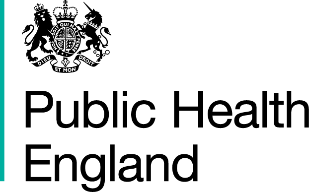 Topics in this issue (links below): Ensuring every child has the best start in lifeLiving Well Reducing Smoking Mental Health Sexual Health Inclusion HealthMigrant HealthHealthy Places & Workplace HealthHealth Inequalities Data, Documents, General infoPHE Health and Wellbeing Monthly Update Issue Number: 62. March 2021Welcome to the Yorkshire and Humber Health and Wellbeing monthly update. Thank you for subscribing to the monthly update. This monthly update is our way of sharing any good and emerging practice, new developments, updates and guidance. The update is circulated at the beginning of each month with previous month’s updates. If we have anything that needs to be shared urgently, we will circulate as soon as possible.Ensuring Every Child has the Best Start in Life 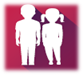 HWB Team lead: Gemma Mann Living Well – Tackling Obesity 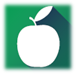 HWB Team Lead: Nicola Corrigan Living Well – Everybody Active Every Day 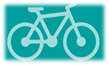 HWB Team Lead: Nicola Corrigan Reducing Smoking 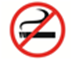 HWB Team Lead: Scott Crosby Mental Health 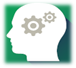 HWB Team Lead: Laura HodgsonSexual Health 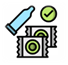 HWB Team Lead: Georgina Wilkinson Inclusion Health 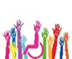  HWB Team Lead: Cathie Railton Migrant Health 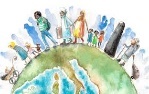 HWB Team Lead: Cathie RailtonThere is now a group meeting to provide co-ordination and leadership regarding the health and wellbeing needs of vulnerable migrants across Yorkshire and the Humber. The Group is chaired by Anna Hartley, Director of Public Health in Wakefield and sits under Migration Yorkshire’s Strategic Migration Group. You can see the terms of reference hereHealthy Places & Workplace Health 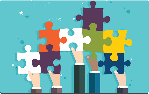 HWB Team Lead: Nicola CorriganHealth Inequalities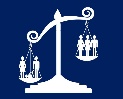 HWB Team Lead: Caroline Tait & Kristin Bash  Data, Documents, Letters, Reports & General Information 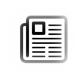 